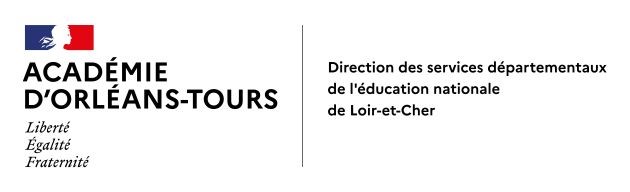 Demande d’aménagement du temps de présence à l’école maternelle pour un enfant soumis à l’obligation d’instruction et scolarisé en petite sectionLa possibilité d’aménagement porte uniquement sur les heures de classe de l’après-midi. Les modalités proposées prennent en compte le fonctionnement général de l’école, les horaires d’entrée et de sortie des classes et son règlement intérieur. Cet aménagement ne peut pas durer toute l'année ; il n'existe pas de scolarisation obligatoire à mi-temps. Il doit être rediscuté à la fin de chaque période et soumis à la validation de l'inspecteur ou de l’inspectrice de la circonscription dont dépend l’école.EcoleNom : Adresse :Tel : Directeur/Directrice de l’école :Enfant concernéNom :Prénom : Date de naissance :Personne(s) responsable(s) de l’enfant Nom(s) :Prénom(s) :Adresse(s) :1/ Aménagement demandé Version générale :Je soussigné(e) ………………………………………………………………………………………………………………………demande que l’enfant ………………………………………………………………………………………………………………..soit autorisé à être absent de l’école pendant les heures de classes de l’après-midi le ou les jours de classe cochés ci-dessous : 	 Lundi	 Mardi	 Jeudi	 VendrediDate :Signature de la/des personne(s) responsable(s) de l’enfant :Autre possibilité, si le contexte et les conditions de fonctionnement et le règlement intérieur de l’école le permettent :Je soussigné(e) ………………………………………………………………………………………………………………………  demande que l’enfant ……………………………………………………………………………………………………………….soit autorisé à être absent de l’école au début des heures de classes de l’après-midi selon les modalités suivantes :  Lundi ; Ce jour-là, l’enfant reviendra à l’école à ……………………… (à compléter par le créneau horaire proposé par l’école)                oui                ne reviendra pas à l’école durant les heures de classe de l’après-midi  Mardi ; Ce jour-là, l’enfant reviendra à l’école à ……………………… (à compléter par le créneau horaire proposé par l’école)                oui                ne reviendra pas à l’école durant les heures de classe de l’après-midi  Jeudi ; Ce jour-là, l’enfant reviendra à l’école à ……………………… (à compléter par le créneau horaire proposé par l’école)                oui                ne reviendra pas à l’école durant les heures de classe de l’après-midi  Vendredi ; Ce jour-là, l’enfant reviendra à l’école à ……………………… (à compléter par le créneau horaire proposé par l’école)                oui                ne reviendra pas à l’école durant les heures de classe de l’après-midiDate :Signature de la ou des personnes responsables de l’enfant :2/ Avis du directeur/de la directrice de l’école sur la demande formulée ci-dessus (émis après consultation des membres de l’équipe éducative)Date de réception de la demande : ………………………………………………………………………………………………… Avis favorable Avis défavorable, pour les raisons suivantes : …………………………………………………………………………………………………………………………………………………………………………………………………………………………….Date :Signature et cachet du directeur/de la directrice de l’école :3/ Décision de l’inspecteur/l’inspectrice de l’éducation nationaleDate de réception de la demande : ………………………………………………………………………………………………… Avis favorable Avis défavorable, pour les raisons suivantes : …………………………………………………………………………………………………………………………………………………………………………………………………………………………….Date :Signature et cachet de l’inspecteur/l’inspectrice de l’éducation nationale :